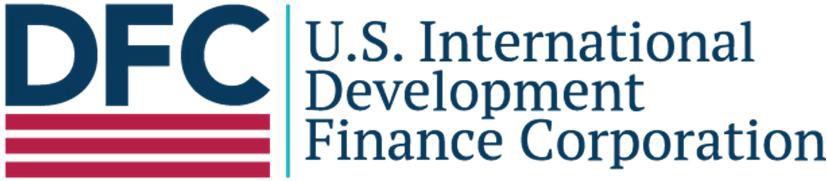 Personal Identification Form (DFC-006)OMB No. 3015-0010Expiration Date: 01-31-2026United States International Development Finance Corporation1100 New York Avenue, NW Washington, DC 20527-0001 An Agency of the United States GovernmentStatements of fact provided in this document must be accurate as of the date of submission. Responses to questions which call for estimates or projections, if any, should take the form of good faith statements made to the best of the applicant’s knowledge and belief. Anyone who knowingly makes a false statement with the intent to influence DFC’s guarantees, loans, or other investments may be criminally prosecuted. Such false statements are also grounds for DFC to terminate a commitment or declare a contract default. These rights are in addition to any other rights or remedies available to the United States government. Neither submission nor acceptance of this application implies that the proposed transaction is eligible for support or that support will be provided.Information provided in this form will be deemed designated as “confidential commercial information” in accordance with Freedom of Information Act (FOIA) regulations at 22 C.F.R. Part 706, and will be treated as such to the extent permitted by applicable law.The Better Utilization of Investments Leading to Development (BUILD) Act of 2018 (P.L. 115-254) and the Inspector General Act of 1978 (P.L. 95-452) (as amended) (the “IG Act”) require DFC to have an Inspector General. The Office of the Inspector General’s mission is to provide independent oversight of DFC’s programs and operations for increased efficiency and effectiveness, and to prevent fraud, waste, and abuse. The Office of the Inspector General conducts audits, investigations, and other reviews of DFC programs, transactions, and operations. The IG Act gives the Office of the Inspector General unrestricted access to all records in the possession and control of DFC and requires that DFC provide the Office of the Inspector General unrestricted access to all DFC project data and systems in response to any request from the Office of the Inspector General. See 5 U.S.C. Appendix 3. The Office of the Inspector General may contact you, your organization, or your personnel in connection with an Office of the Inspector General audit, investigation, or other review and expects that you, your organization and your personnel will cooperate with requests for information from the Office of the Inspector General. More information about the Office of the Inspector General can be found here: https://www.dfc.gov/oig.Paperwork Reduction Act Notice: This information is required to obtain or retain benefits. Federal agencies may not collect information unless a valid OMB Control Number with an expiration date that has not expired is displayed. The public reporting burden for this collection of information is estimated to average 1 hour per response, including the time for reviewing instructions, searching existing data sources, gathering and maintaining the data needed, and completing and reviewing the collection of information. Send comments regarding this burden estimate or any other aspects of this collection of information, including suggestions for reducing this burden, to Agency Clearance Officer, Records Management, United States International Development Finance Corporation, 1100 New York Avenue, NW, Washington, DC, 20527 and to the DFC Desk Officer at the Office of Information and Regulatory Affairs, Office of Management and Budget, New Executive Office Building, Room 10202, Washington, DC 20503.Personal Identification Form (“PIF”) INSTRUCTIONSCertain Definitions Used in this Form: As used herein, the following terms, when capitalized, have the meanings ascribed to them below:“Address” means full street address, including street and location, municipality, province, state, country, and postal or zip code. For an individual, the “Address” to be provided must be such individual’s permanent residence or domicile.“Affiliate” means, with respect to any Person, any other Person that is directly or indirectly controlled by, or under common control with, such Person; except that, with respect to a Reporting Company, only other Persons covered by or subject to SEC reporting requirements applicable to such a Reporting Company.“Control” means (including, in addition to “control”, the terms “controlling” and “controlled by”) means possession, directly or indirectly, of the power to direct or cause the direction of the management and policies of any Person, whether through the ownership of partnership interests or voting securities, by contract or otherwise.“DFC” means the United States International Development Finance Corporation, an agency of the United States of America.“Name” means:with respect to an individual, such individual’s full legal name (including first name, middle name, last name) and if such individual is not a U.S. resident and:is of Arabic origin, please include the full four-part last name through the generation of the grandfather in the correct order or indicate that such individual does not have a four-part last name; oris of Spanish or Hispanic origin, please include the mother’s maiden name.with respect to a Person other than an individual, the legal name as it appears on a Certificate of Incorporation, Certificate of Partnership, or similar document.“Person” includes, without limitation, individuals, corporations, limited liability companies, joint stock companies, partnerships, associations, trusts, banks, trust companies, business trusts or other organizations, or limited liability companies, whether or not a legal entity, as applicable.“PIF Submitting Party” means the party (either an individual or a business entity) submitting this DFC Form 006.“Project” means the activity for which an application for DFC support has been submitted. In the case of DFC support for an investment fund, a “Project” is such investment fund.“Project Company” means the entity identified as such in the Summary Information section of this form. In the case of an investment fund transaction, the “Project Company” is the investment fund. In the case of a political risk insurance transaction, the “Project Company” is the entity into which the investment is being made, commonly referred to as the “foreign enterprise.”“Reporting Company” means either a Person whose securities are registered pursuant to Section 15 USC 78(m) of the Securities Act of 1933, as amended, or is required to file reports with the SEC pursuant to the SEC Acts.“SEC” means the U.S. Securities & Exchange Commission (or successor thereof).“SEC Acts” means, individually or collectively, as the context requires, the Securities Act of 1933, the Securities Exchange Act of 1934, or the Investment Company Act of 1940, each as amended from time to time.“Subsidiary” means, with respect to any person, any other Person that is directly or indirectly, more than fifty percent (50%) owned or is otherwise controlled by such Person; except that, with respect to a Reporting Company, only other Persons covered by or subject to SEC reporting requirements applicable to such Reporting Company.Who Should File this Form: This form is required of certain Persons as determined by DFC. Reporting Companies may respond to certain questions, as designated by this form, by attaching responsive information from applicable SEC filings.When Should this Form Be Filed: This form must be received from each PIF Submitting Party by DFC before DFC may issue a commitment. DFC reserves the right to seek additional information from the provider of this form regarding the information contained herein or the submission of this form from other Persons in connection with the Project prior to issuing a commitment.Things to Remember when Completing this Form: All requested information must be provided completely and accurately. If the answer to a question is “not applicable” or “none”, please so indicate by stating “N/A” or “NONE”, as the case may be, or as otherwise instructed for a specific question.Note: Some of the questions in the Form DFC 006 refer to specific defined terms that the user should understand before answering the question. Please read the defined terms on the Instructions pages immediately above. Please note that if you would like to provide additional/explanatory information on any item, you may attach supporting documentation in the on-line form at any time by clicking on the “Supporting Documentation” link at the bottom of each screen.PIF SUBMITTING PARTY SUMMARY INFORMATIONPIF SUBMITTING PARTY IDENTIFICATION INFORMATIONIf the user has chosen “Individual” as the entity type on the first screen, then the following questions will come up:If the user has chosen “Corporation, Limited Liability Company or Company” as the entity type on the first screen, then the following questions will come up:If the user has chosen “Partnership” as the entity type on the first screen, then the following questions willcome up:If the user has chosen “Trust, Business Association or Other Entity” as the entity type on the first screen, then the following questions will come up:Unless the PIF Submitting Party is submitting this form in conjunction with the processing of a Project for DFC political risk insurance or if the user has chosen the entity type of “Individual” on the first screen, then the following questions will also come up:3A. For each director, member, general partner, and executive officer (as applicable or as otherwise specified by DFC) of the PIF Submitting Party, please provide the following identification information. If the PIF Submitting Party is a non-profit entity, the identification information for trustees or directors shall only be required as requested by DFC.U.S. citizens are required to enter #1-3. Non-U.S. citizens are required to enter #4 and any others that apply.3B. For each director, member, general partner, and executive officer (as applicable or as otherwise specified by DFC) of each Subsidiary of the PIF Submitting Party, please provide the following identification information. If the Subsidiary of the PIF Submitting Party is a non-profit, the identification information for trustees shall only be required as requested by DFC.U.S. citizens are required to enter #1-3. Non-U.S. citizens are required to enter #4 and any others that apply.3C. For each Affiliate of the PIF Submitting Party (except as otherwise specified by DFC), please provide the following identification information:3D. Optional – For other parties requested by DFC, please provide the following identification information:Submission PageIf all required fields in the Personal Identification Form have been completed, the user will see the following:Please read the Notification of Credit Investigation below before submitting this form.* You may submit the form for DFC review by clicking the “Sign and Submit” button below. The Personal Identification Form review and finalization process is as follows:Once you click the “Sign and Submit” button, your Personal Identification Form will be in a “read-only” format.A DFC officer/attorney will review your Personal Identification Form for completeness.If the officer/attorney determines that the information is incomplete or that additional information is required, the form will be “unlocked” and returned to you for editing.If the officer/attorney determines that the form is complete, they will change the status to “Final Signed.”*Only clients of DFC's Finance Program (Structured Finance/Development Credit) will see the following paragraph:NOTIFICATION OF CREDIT INVESTIGATION: As part of the application process for DFC financing, DFC routinely undertakes credit investigations of applicants for such financing. DFC considers such investigations to be an essential element in evaluating the qualifications of the project, the PIF Submitting Party, its Affiliates and Subsidiaries (as such terms are defined in the instructions), and the executive officers and directors of the PIF Submitting Parties and its Subsidiaries (the “Review Parties”). These investigations may involve the use of private consumer credit reporting firms, court clerks and government agencies. The investigations may focus on, but are not necessarily limited to, the financial responsibility, credit record, business reputation, character, overdue and unpaid tax obligations, criminal record, and general reputation of the Review Parties. The nature of the investigations will be at the discretion of DFC, and, by signing below, the PIF Submitting Party consents to such investigations by DFC and its agents. Under the Fair Credit Reporting Act, 15 U.S.C. §1681, the undersigned may be entitled to additional information regarding the nature and scope of any investigation of which it is the subject if requested by it in writing. In addition to performing such credit checks, DFC is required to verify that each PIF Submitting Party (who has a Taxpayer Identification Number or a Social Security Number) is not delinquent on any Federal tax obligations. Signature of this form constitutes the undersigned’s consent to such investigations, checks and verification.The undersigned, as either the PIF Submitting Party (in the case of an individual) or as the duly authorized representative of the PIF Submitting Party (in the case of Persons other than an individual), including the other Review Parties, as the case may be, certifies on behalf of the PIF Submitting Party and the other Review Parties that the information provided in response to the questions herein, under penalty of law (pursuant to 22 USC Section 2197(n)), is true and correct to the best of such Person’s knowledge.Name of the PIF Submitting Party:What type of entity is the PIF Submitting Party? (check only one) IndividualCorporation, Limited Liability Company, or CompanyPartnershipTrust, Business Association or other entityIf the user chooses any type other than “Individual,” then the fields described in the following two rows should come up. If they did choose “Individual,” then they should not come up.Name of the authorized representative submitting this report on behalf of the PIF Submitting Party (if the PIFSubmitting Party is not an individual):Contact Information for authorized representative– there are fields for physical address, phone, fax andemail addressName of the Project Company or Project (if the Project Company does not yet exist) – the system will enter this for users of the on-line form.What is the relationship between the PIF Submitting Party and the Project? (Check all that apply)Identification Information for IndividualsName -- in the on-line form, this field will pre-populate from the previous page.Nicknames or Aliases (if applicable):Maiden Name and Married Name(s) (if applicable):Date of Birth	Place of BirthPlease list all addresses where this individual resides and has resided over the course of the ten years immediately preceding the date hereof (for locations in the United States, include all states, territories, possessions, and the District of Columbia), beginning with place of current residence. The on-line form will provide multiple spaces for the submitter to enter addresses.Choose one of the following with respect to this individual:Never resided in the United States.Currently resides in the United States at the most recent Address indicated above.Last resided in the United States at the following Address. (If this answer is chosen, the on-line form will provide spaces to enter the address.)Choose one of the following with respect to this individual:Never resided in the United States.Currently resides in the United States at the most recent Address indicated above.Last resided in the United States at the following Address. (If this answer is chosen, the on-line form will provide spaces to enter the address.)Is the PIF Submitting Party doing business as a sole proprietorship?	Yes	No(If the user answers “yes,” three text boxes will open up asking for: trade (DBA) name, jurisdiction of registration (if any), and registration number (if any))Is the PIF Submitting Party doing business as a sole proprietorship?	Yes	No(If the user answers “yes,” three text boxes will open up asking for: trade (DBA) name, jurisdiction of registration (if any), and registration number (if any))Country of citizenship - There is a drop-down menu that allows users to enter more than one country for dual citizenship.Please complete all of the following that apply. U.S. Citizens are required to provide driver’s license information and social security number; non-U.S. citizens are required to provide passport number and any other information that may be applicable.US Driver’s License Number:US Driver’s License State of Issuance: US Social Security Number:Passport Number:Country of citizenship - There is a drop-down menu that allows users to enter more than one country for dual citizenship.Please complete all of the following that apply. U.S. Citizens are required to provide driver’s license information and social security number; non-U.S. citizens are required to provide passport number and any other information that may be applicable.US Driver’s License Number:US Driver’s License State of Issuance: US Social Security Number:Passport Number:Identification Information for Corporations, LLCs and CompaniesName of PIF Submitting Party: In the on-line form, this field will pre-populate from the previous screen.Jurisdiction of Formation/Establishment: State (if applicable); CountryAddress of the PIF Submitting Party:Is the PIF Submitting Party a Reporting Company?	Yes	NoIdentification Information for PartnershipsName of PIF Submitting Party: In the on-line form, this field will pre-populate from the previous screen.Jurisdiction of Formation/Establishment: State (if applicable); CountryAddress of the PIF Submitting Party:Is the PIF Submitting Party also the general partner of the Project Company?	Yes	No(If the user answers “no,” there is a field for the user to enter the name of the general partner, if applicable)Is the PIF Submitting Party a Reporting Company?	Yes	NoIdentification Information for Trusts, Business Associations or Other EntitiesName of PIF Submitting Party: In the on-line form, this field will pre-populate from the previous screen.Jurisdiction of Formation/Establishment: State (if applicable); CountryAddress of the PIF Submitting Party:Is the PIF Submitting Party a trust?	Yes	No(If the user answers “yes,” then the following question will come up, if “no,” then it won’t)Name of the trustee:Is the PIF Submitting Party a Reporting Company?	Yes	NoName:Previous Names or Aliases (if applicable):Title/Relationship to PIF Submitting Party (e.g. CEO, Director):Address:Date of Birth:Country of Citizenship:Has the individual ever resided in the US?	Yes	No*1) Social Security Number:*2) U.S. Driver’s License Number:*3) Jurisdiction of U.S. Driver’s License:*4) Passport:Name:Previous Names or Aliases (if applicable):Title (e.g. CEO, Director):Name of the Subsidiary of the PIF Submitting Party:Address:Date of Birth:Country of Citizenship:Has the individual ever resided in the US?	Yes	No*1) Social Security Number:*2) U.S. Driver’s License Number:*3) Jurisdiction of U.S. Driver’s License:*4) Passport:What type of entity is the Affiliate of the PIF Submitting Party? (corporation, LLC, company, partnership,trust, other)Name of Affiliate of the PIF Submitting Party:Address of Affiliate of the PIF Submitting Party:Jurisdiction of Incorporation/Formation?Is the Affiliate of the PIF Submitting Party a Subsidiary of the PIF Submitting Party?	Yes	NoWhat type of Person is the party? (individual, corporation, LLC, company, partnership, trust, other)Name of Person:Previous Names or Aliases (if applicable):Address of Person:Date of Birth (if applicable):Jurisdiction of Incorporation/Formation or Country of Citizenship?Name of PIF Submitting Party:Name of Authorized Person (if applicable):Title of Authorized Person (if applicable):